NEENU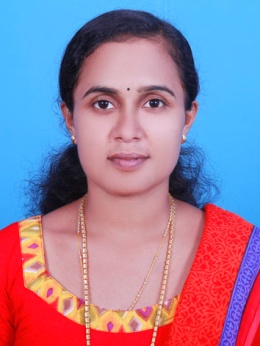 NEENU.351408@2freemail.com   	  MSc, BEdPROFILE A passionate physics teacher with 3 years of experience in high school physics teaching in India. I have good knowledge about the school curriculum and evaluation system, With clear objectives and thorough knowledge in physics. I can work hard with students to meet those specific goals and lead them to be successful. It makes them use scientific methods and rules to solve various problems related to academic and personal life. A self-motivated leader with proficiency in handling administrative activities and strong communicative skill entailing student-parent relationship and upholding of the institution motto.JOB OBJECTIVEI wish to gain employment as a physics teacher in your esteemed institution, to widen my professional growth. From my previous experience, I have gained confidence towards school activities and also in implying innovative ways of teaching.WORK EXPERIENCE TRAINED GRADUATE TEACHER (PHYSICS)OCT 2013- FEB 2015: Marygiri English medium school, Kannur, IndiaJUN 2015-PRESENT: Maryland high school, KannurBy creating a healthy learning atmosphere I ensure that all students meet their academic goals by using various constructivists teaching technique such as experiments, demonstration, discussion, lecture method etc. Appropriate usage of ICT’s in the classroom. It makes the learner interested towards learning. By using formative assessments diagnose the weak area of students learning on the subject. Correct it by using various remedial measures such as extra class or individual explanation.Specially consider the improvement of ADHD pupils in the way of learning and made them be independent in their life. Worked as chief examination officer and conduct exams faultlessly for high school studentsSuccessfully worked as house promoter in school and make every student to achieve more and to work as a team.Conduct school level exhibitions like robotics conducted by Robosapians, India and allow children to apply their academic knowledge in practical situations.ACADEMIC PROFILE M.Sc Physics from Karunya University, Coimbatore with 83% mark B.Ed Physical Science from Kannur University, Kannur with 56% markCOMPUTER PROFICIENCY Completed a certificate course on Diploma in Computer Application.Packages used: Origin Pro, MS Office Applications.Operating systems used: Windows 2007/08/10 TRAINING A summer internship on 'structural and mechanical characterization of ultrafine- grained And Nanocrystalline materials' as part of international exchange of students for technical experience (IAESTE) on Erich Schmid Institute (ESI) of Materials Science, university of Leoben, Austria under the guidance of Dr. Reinhard Pippan (July-August 2013)An internship on 'Computational Physics' as part of Summer internship in Physics and Chemistry (STIPAC) held at Indira Gandhi Centre for Atomic Research (IGCAR) Kalpakkam, Tamil Nadu, India. And done a project on 'Deposition of Ti/Al multilayer by Magnetron sputtering' under the guidance of Dr. R Ramseshan, Scientific Officer Indira Gandhi Centre for Atomic Research (IGCAR) (May-July 2012) EXTRA-CURRICULAR College union chairperson National Cadet Corps 'C' certificate with 'B' grade Bharat Scout & Guide Rashtrapati award Worked in National Service Scheme for 4 years Organized weekly seminars in Physics Scientific Tempo (PST), Department of Physics Karunya University.DECLARATIONI certified that the above information is true to the best of my knowledge and belief. I am liable to be disqualified if any information given is found to be incorrect or false. 